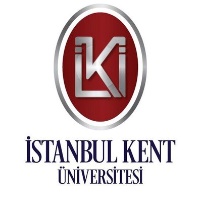 İSTANBUL KENT ÜNİVERSİTESİMESLEK YÜKSEKOKULUSayı    :                                                                                                 Tarih : …../ …../ ………Konu  : Stajİlgili Makama,İstanbul Kent Üniversitesi Meslek Yüksekokulu öğrencilerimizin ilgili ön lisans programının gereği olarak öğrenim süresi içerisinde programı ile ilgili kuruluş ve/veya işletmelerde staj yapmaları gerekmektedir. Stajın amacı öğrencinin çalışma hayatına başlamadan önce deneyim kazanması ve sektörün önde gelen kişileri ile bizzat çalışma ortamını deneyimleyerek meslek hayatına en doğru şekilde hazırlanmasıdır.Öğrencimizin stajını kuruluşunuzda yapmasını uygun bulmanız durumunda, staj başlangıç ve bitiş tarihlerinin, staja başlamadan en az 10 iş günü öncesinde öğrenciye bildirilmesini rica ederiz.5510 Sayılı Sosyal Sigortalar ve Genel Sağlık Sigortası Kanunu kapsamında kurumunuzda staj yapacak öğrencimizin sigortalılığın başlangıcı, sona ermesi ve bildirimi Üniversitemiz sorumluluğundadır. Öğrencimizin staj süresince konu edilen kanun gereği İş Kazası ve Meslek Hastalıkları Sigorta Primi Üniversitemiz tarafından ödenecektir.Aşağıda bilgileri yer alan öğrencimizin stajını …….. iş günü süre ile kuruluşunuzda yapması hususunda göstereceğiniz desteğe ve ilgiye teşekkür eder, çalışmalarınızda başarılar dileriz.Saygılarımla,                                                                                       Doç. Dr. Fahri ERENEL                                                                                 Meslek Yüksekokulu Müdürü